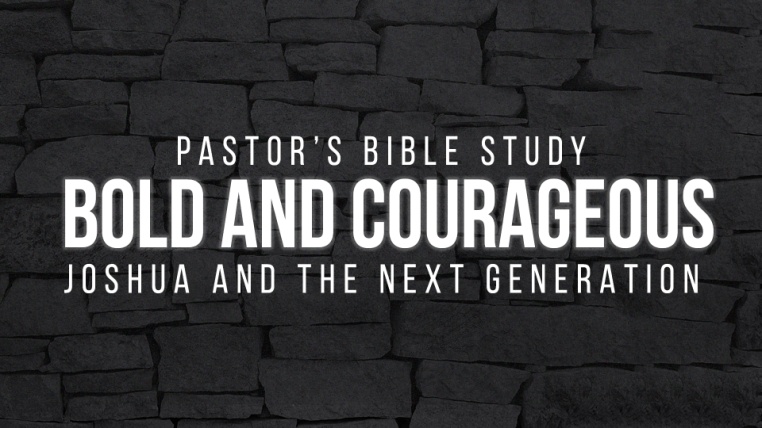 Episode 6: New Commitments – Chapter 4What did God command the people to do?Where were they to get the stones from?What was the purpose of this?Why did the priests stay in the same spot until everybody crossed?How did the people view Joshua?If God wants us to be humble, then why then did He exalt Joshua before the people?What happened when the priests came out of the river bed?Why do we learn that God did this (verse 24)?What do we learn about God from this passage?What do we learn about people?Why was it important to make a memorial?What may have happened if the people didn’t make a memorial?Why was it so important they remember this? What may happen if they forgot it?What important events have happened in your life which you can memorialize?How can you make sure to remember these things God has done for you? What are some practical memorials we can make to remind ourselves of the great things God has done in our lives?